contos de fadas Kátia CantonJoão e Maria	Não há história mais singela e, ao mesmo tempo, mais terrível que esta, escrita pelos irmãos Grimm. Como a maioria dos contos de fadas tradicionais, a história é baseada em fatos reais. No passado, particularmente até a Idade Média, era comum que famílias numerosas e muito pobres não pudessem alimentar a todos. Então, tinham de escolher os filhos que criariam e aqueles que seriam abandonados nas florestas. Famintos, os personagens João e Maria encontram a comida predileta de todas as crianças: doce. Aliás, uma casa todinha feita deles. Leia a história de João e Maria. Desenhe cada parágrafo da história, nos espaços a seguir: Use lápis de cor para fazer o fundo e ilustrar a história.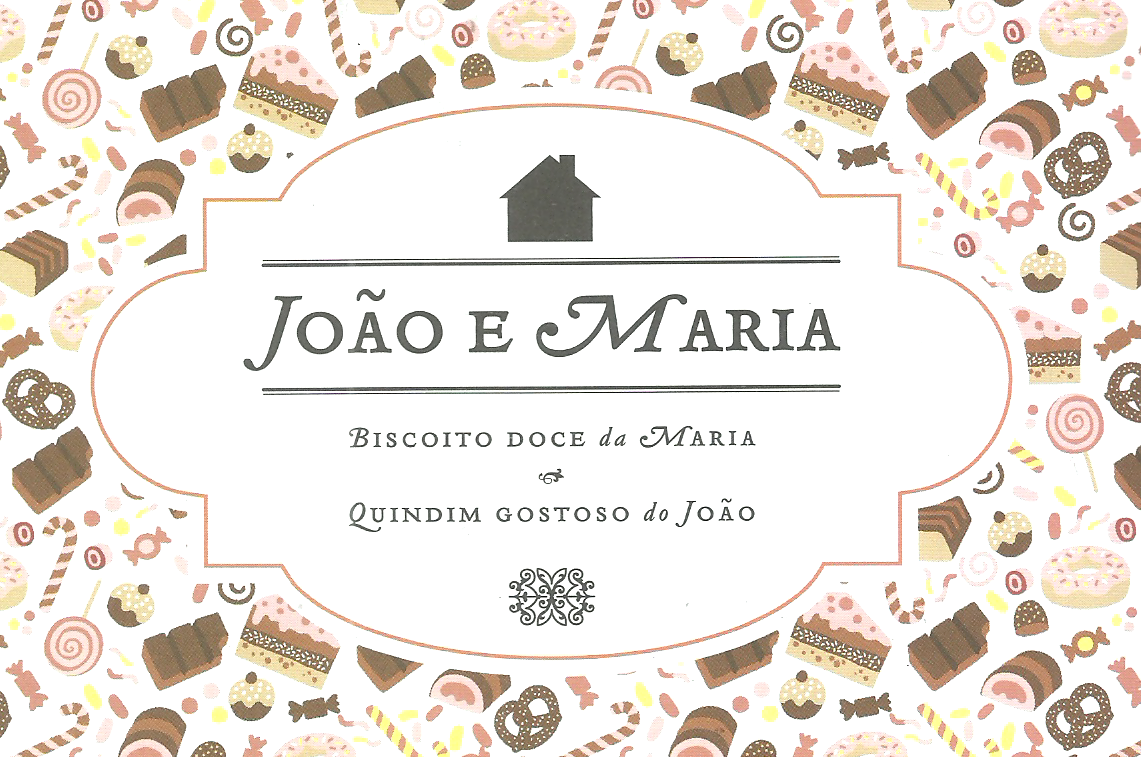 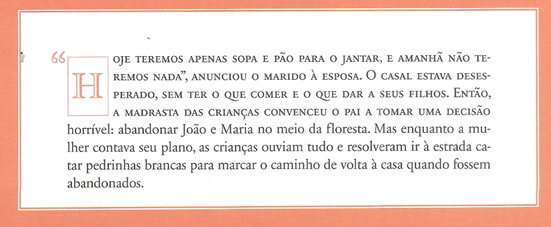 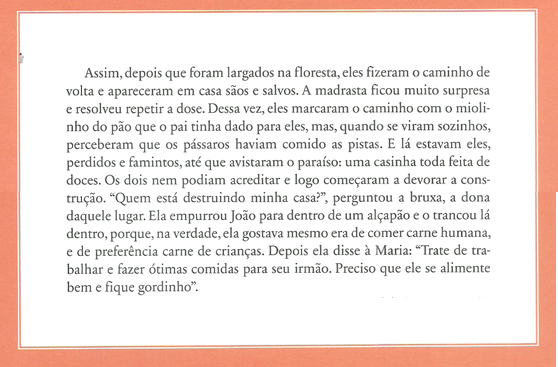 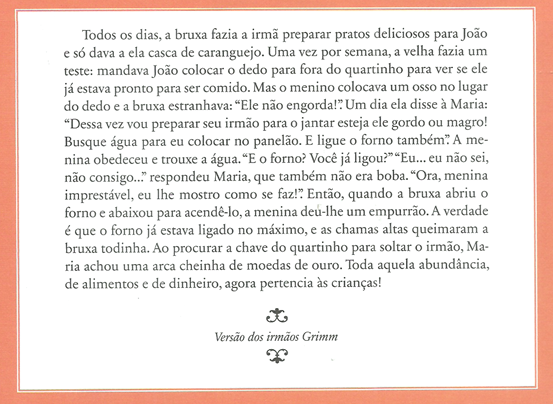 